平顶山地方标准DB 4104/T XXXX—2024智慧城市数据中台大数据
元数据2024 - XX - XX发布2024 - XX - XX实施平顶山市市场监督管理局  发布目次前言	II1  范围	12  规范性引用文件	13  术语和定义	14  描述方法	25  核心元数据	36  技术元数据	67  业务元数据	108  管理元数据	14前言本文件按照GB/T 1.1—2020《标准化工作导则  第1部分：标准化文件的结构和起草规则》的规定起草。本文件由平顶山市政务服务和大数据管理局提出并归口。本文件起草单位：平顶山市政务服务和大数据管理局、平顶山市卫生健康委员会、平顶山市财政局、平顶山市城市管理局、平顶山市智慧城市运行服务中心、平顶山市宝丰县大数据中心、平顶山市湛河区政务服务和大数据管理局、平顶山市大数据产业发展有限公司、平顶山数字智能产业运营有限公司、广电运通集团股份有限公司。本文件主要起草人：邵瑞卿、孙愿强、高周、王堃、朱宝、李刚、宋小朵、林军军、张晓力、蔡高尚、张鲁非、王晓光、张鹏辉、张博翔、王广林、陈晓强。范围本文件规定了平顶山市智慧城市数据中台大数据管理中的核心元数据、技术元数据、业务元数据、管理元数据。本文件适用于指导智慧城市数据中台大数据管理中的元数据管理工作指引。规范性引用文件GB/T 18391.3  信息技术 元数据注册系统(MDR) 第3部分：注册系统元模型与基本属性GB/T 21063.3-2007 政务信息资源目录体系 第3部分：核心元数据GB/T 35295-2017  信息技术 大数据 术语GB/T 37043    智慧城市 术语术语和定义
智慧城市智慧城市是运用信息通信技术,有效整合各类城市管理系统，实现城市各系统间信息资源共享和业务协同,推动城市管理和服务智慧化,提升城市运行管理和公共服务水平,提高城市居民幸福感和满意度，实现可持续发展的一种创新型城市。[来源:GB/T 37043—2018]
数据中台数据中台是建立在大数据技术基础上，用于集中收集、整合、存储、管理、处理和共享政企内外所有数据资源的平台，对各业务单元业务与数据的沉淀，构建包括数据技术、数据治理、数据运营等数据建设、管理、使用体系，实现数据赋能。数据中台是智慧城市框架体系中的核心，为智慧城市提供统一、标准化、高质量的数据服务，推动数字化转型和升级。
大数据具有体量巨大、来源多样、生成极快、且多变等特征，并且难以用传统数据体系结构有效处理的包含大量数据集的数据。[来源:GB/T 35295-2017,2.1.1]
元数据定义和描述其他数据的数据。智慧城市数据中台大数据领域的元数据中，应包括但不限于核心元数据、技术元数据、业务元数据、管理元数据等。[来源:GB/T 18391.3-2009,3.2.18]
元数据元素元数据的基本单元。元数据元素在元数据实体中是唯一的。[来源:GB/T 21063.3-2007，3.1]
元数据实体一组说明信息资源相关特性的元数据元素。可以包含一个或一个以上元数据实体。[来源:GB/T 21063.3—2007，3.2] 
核心元数据描述数据资源基本属性的元数据元素和元数据实体。对于特定领域或组织而言，具有重要意义和关键价值的元数据。它包含了对于核心业务和数据资产至关重要的信息，用于支持业务流程、数据管理和决策等方面。
技术元数据描述技术系统、应用程序和数据存储结构的元数据。它包含了对连接名称、连接唯一标识、连接方式、IP地址、元数据类型等的描述，用于支持系统开发、维护和管理等方面。
业务元数据描述组织业务过程、数据资产和业务规则的元数据。它包含了对所属部门、所属分层、业务描述、表数量、本月新增等方面的描述，用于支持业务理解、数据管理和决策等方面。
管理元数据描述和记录组织内各种信息资产的元数据。它包括对版本号、采集方式、登录时间、版本更新时间、上一次同步时间等方面的描述和定义。管理元数据提供了对这些信息资产的全面了解，帮助组织有效地管理和利用这些资产。描述方法采用摘要表示的方式定义和描述元数据，摘要内容包括：中文名称：元数据元素或元数据实体的中文名称；定义：描述元数据实体或元数据元素的基本内容，给出公共数据资源某个特性的概念和说明；英文名称：元数据实体或元数据元素的英文名称，是公共数据资源某个特性的英文名称，应用英文全称，不应包括任何空格、破折号、下划线或分隔符等；数据类型：说明元数据元素或元数据实体的数据类型，如复合型、字符型、日期型、数值型、布尔型等；值域：说明元数据元素可以取值的范围；短名：元数据元素或元数据实体的的英文缩写名称，应遵循以下规则:短名应唯一，短名不应包括任何空格、破折号、下划线或分隔符等，在保持唯一性的前提下，取英文名称中每个英文单词的前三个字母作为其短名缩写标识，     当取词不能保证唯一性时应延展取词位数，直至保证唯一性为止；注解：对元数据元素或元数据实体含义的进一步解释,包括元数据元素或元数据实体的约束(必选、可选)和最大出现次数。核心元数据组成智慧城市数据中台大数据的核心元数据有6个独立元数据元素和3个元数据实体组成，见表1。核心元数据元素及元数据实体描述标识符定义：用于对特定智慧城市数据中台大数据进行唯一标识的一组字符英文名称：identifier数据类型：字符型短名：ide注解：必选项，最大出现次数为1名称定义：核心元数据的名称英文名称：name数据类型：字符型短名：nam注解：必选项，最大出现次数为1关键字定义：能够最大程度概括用户所要查找的信息内容的词或短语英文名称：keyword数据类型：字符型短名：key注解：必选项，最大出现次数为1访问限制定义：对用户访问对网站、数据库或其他资源权限的限定英文名称：accessrestrictions数据类型：字符型短名：accres注解：必选项，最大出现次数为1摘要定义：对智慧城市数据中台大数据资源内容（或关键字段）的概要描述英文名称：abstract数据类型：字符型短名：abs注解：必选项，最大出现次数为1信息资源链接地址定义：智慧城市数据中台大数据存在指向特定信息资源的网络链接或URL（统一资源定位符）英文名称：linkaddress数据类型：字符型短名：linadd注解：必选项，最大出现次数为1责任者定义：对智慧城市数据中台大数据负有直接责任的个人、组织或机构英文名称：responsible数据类型：复合型短名：res注解：必选项，最大出现次数为1创建者定义： 智慧城市数据中台大数据元数据的创建者的描述英文名称：creator数据类型：字符型短名：cre注解：必选项，最大出现次数为1发布者定义： 智慧城市数据中台大数据元数据的发布者的描述英文名称：publisher数据类型：字符型短名：pub注解：必选项，最大出现次数为1维护者定义： 智慧城市数据中台大数据元数据的维护者的描述英文名称：vindicator数据类型：字符型短名：vin注解：必选项，最大出现次数为1信息资源分类定义： 说明智慧城市数据中台大数据信息资源分类的类目信息英文名称：resourcecategory数据类型：复合型短名：rescat注解：必选项，最大出现次数为1主题分类定义： 说明智慧城市数据中台大数据信息资源分类的主题类目信息英文名称：theme数据类型：字符型短名：the注解：必选项，最大出现次数为1格式分类定义： 说明智慧城市数据中台大数据信息资源分类的格式类目信息英文名称：format数据类型：字符型短名：for注解：可选项，最大出现次数为1类型分类定义： 说明智慧城市数据中台大数据信息资源分类的类型类目信息英文名称：type数据类型：字符型短名：typ注解：可选项，最大出现次数为1日期定义： 智慧城市数据中台大数据提供时间英文名称：date数据类型：复合型短名：dat注解：必选项，最大出现次数为1创建日期定义： 智慧城市数据中台大数据提供创建时间英文名称：found数据类型：复合型短名：fou注解：必选项，最大出现次数为1修改日期定义： 智慧城市数据中台大数据提供修改时间英文名称：edit数据类型：复合型短名：edi注解：必选项，最大出现次数为1发布日期定义： 智慧城市数据中台大数据提供发布时间英文名称：publish数据类型：复合型短名：pub注解：必选项，最大出现次数为1技术元数据数据源技术元数据组成智慧城市数据中台大数据的数据源技术元数据有8个独立元数据元素和1个元数据实体组成，见表2。数据源技术元数据元素及元数据实体描述数据源名称定义： 数据源技术元数据来源的名称英文名称：datasourcename数据类型：字符型短名：datsounam注解：必选项，最大出现次数为1唯一标识定义： 数据源技术元数据的唯一标识符英文名称：uniqueidentifier数据类型：字符型短名：uniide注解：必选项，最大出现次数为1数据库类型定义： 存储数据源技术元数据的数据库类型英文名称：databasetype数据类型：字符型短名：dattyp注解：必选项，最大出现次数为1连接方式定义： 数据源技术元数据的连接方式英文名称：linktype数据类型：复合型短名：lintyp注解：必选项，最大出现次数为1JDBC连接定义： 数据源技术元数据的JDBC连接方式英文名称：jdbcconnection数据类型： 字符型短名：jdbccon注解：必选项，最大出现次数为1ODBC连接定义： 数据源技术元数据的ODBC连接方式英文名称：odbcconnection数据类型： 字符型短名：odbccon注解：必选项，最大出现次数为1ADO.NET连接定义： 数据源技术元数据的ADO.NET连接方式英文名称：adonetconnection数据类型： 字符型短名：adocon注解：必选项，最大出现次数为1其它连接定义： 数据源技术元数据的其它连接方式英文名称：otherconnnection数据类型： 字符型短名：othcon注解：必选项，最大出现次数为1IP地址定义： 可以访问数据源技术元数据信息的信息英文名称：IPaddress数据类型：数字型短名：IPadd注解：必选项，最大出现次数为1数据库名称定义： 数据源技术元数据的数据库名称英文名称：databasename数据类型：字符型短名：datnam注解：必选项，最大出现次数为1数据库版本定义： 数据源技术元数据的数据库版本英文名称：databaseversion数据类型：数字型短名：datver注解：必选项，最大出现次数为1端口号定义： 数据源技术元数据传输数据的通道英文名称：port数据类型：数字型短名：por注解：必选项，最大出现次数为1用户名定义：使用数据源技术元数据的用户名称 英文名称：username数据类型：字符型短名：usenam注解：必选项，最大出现次数为1数据表技术元数据组成智慧城市数据中台大数据的数据表技术元数据有4个独立元数据元素组成，见表3。数据表技术元数据元素及元数据实体描述数据源连接名称定义： 数据表技术元数据来源连接的名称英文名称：datasourcelinkname数据类型：字符型短名：datsoulinnam注解：必选项，最大出现次数为1数据源连接唯一标识定义： 数据表技术元数据连接的唯一标识符英文名称：datasourcelinkuniqueidentifier数据类型：字符型短名：datsoulinuniide注解：必选项，最大出现次数为1数据库名称定义： 数据表技术元数据的数据库名称英文名称：databasename数据类型：字符型短名：datnam注解：必选项，最大出现次数为1数据源IP地址定义： 数据表技术元数据的连接方式英文名称：datasourceIPaddress数据类型：数字型短名：datsouIPadd注解：必选项，最大出现次数为1业务元数据数据源业务元数据组成智慧城市数据中台大数据的数据源业务元数据有4个独立元数据元素组成，见表4。数据源业务元数据元素描述所属部门定义： 数据源业务元数据所属的部门英文名称：affiliation数据类型： 字符型短名：aff注解：必选项，最大出现次数为1所属分层定义： 数据源业务元数据所属的分层英文名称：hierarchy数据类型：字符型短名：hie注解：必选项，最大出现次数为1业务描述定义： 数据源业务的描述英文名称：businessdescription数据类型： 字符型短名：busdes注解：必选项，最大出现次数为1表数量定义： 数据源业务元数据所用表的数量英文名称：tablenumbers数据类型： 数字型短名：tabnum注解：必选项，最大出现次数为1数据表业务元数据组成智慧城市数据中台大数据的数据表业务元数据有13个独立元数据元素组成，见表5。数据表业务元数据元素描述数据表名称定义： 数据表业务元数据的名称英文名称：datatablename数据类型：字符型短名：dattabnam注解：必选项，最大出现次数为1数据表中文名称定义： 数据表业务元数据的中文名称英文名称：datatableChinesename数据类型：字符型短名：datatabChinam注解：必选项，最大出现次数为1字段数量定义： 与对象或类关联的变量数量英文名称： fieldcount 数据类型：数字型短名：fiecou注解：必选项，最大出现次数为1数据总量定义： 数据表业务元数据的总量英文名称：totaldata数据类型：数字型短名：totdat注解：必选项，最大出现次数为1本年增量定义： 数据表业务元数据的本年增量英文名称：annualincrement数据类型：数字型短名：anninc注解：必选项，最大出现次数为1本月增量定义： 数据表业务元数据的本月增量英文名称：monthlyincrement数据类型：数字型短名：moninc注解：必选项，最大出现次数为1昨日增量定义： 数据表业务元数据的昨日增量英文名称：yesterday'sincrement数据类型：数字型短名：yesinc注解：必选项，最大出现次数为1表数据更新时间定义： 表内数据的更新时间英文名称：updatetime数据类型：日期型值域：YYYY-MM-DD hh:mm:ss短名：updtim注解：必选项，最大出现次数为1所属数据分层定义： 数据表业务元数据所属数据分层英文名称：layerofbelongdata数据类型：字符型短名：layofbeldat注解：必选项，最大出现次数为1所属部门定义： 数据表业务元数据所属部门英文名称：department数据类型：字符型短名：dep注解：必选项，最大出现次数为1描述定义： 对数据表业务信息的描述英文名称：describe数据类型：字符型短名：des注解：必选项，最大出现次数为1增量字段定义： 数据表业务元数据用于记录数据的变化字段英文名称：incrementalfield数据类型：字符型短名：incfie注解：必选项，最大出现次数为1业务意义定义： 业务的意义英文名称：businesssignificance数据类型：字符型短名：bussig注解：可选项；最大出现次数为1管理元数据8.2 数据源管理元数据组成智慧城市数据中台大数据的数据源管理元数据有2个独立元数据元素及1个元数据实体组成，见表6。数据源管理元数据元素描述登记时间定义： 数据源管理元数据的登记时间英文名称：registrationtime数据类型：时间型值域：YYYY-MM-DD hh:mm:ss短名：regtim注解：必选项，最大出现次数为1更新时间定义： 数据源管理元数据的更新时间英文名称：updatetime数据类型：时间型值域：YYYY-MM-DD hh:mm:ss短名：updatim注解：必选项，最大出现次数为1采集方式定义：数据源管理元数据的采集方式英文名称：acquisitionmethod数据类型：复合型短名：acqmet注解：必选项，最大出现次数为1自动采集定义： 数据源管理元数据的自动采集方式英文名称：automaticacquisition数据类型：字符型短名：autcacq注解：必选项，最大出现次数为1手动采集定义： 数据源管理元数据的手动采集方式英文名称：manualacquisition数据类型：字符型短名：manacq注解：必选项，最大出现次数为18.3 数据表管理元数据组成智慧城市数据中台大数据的数据表管理元数据有3个独立元数据元素及1个元数据实体组成，见表7。数据表管理元数据元素描述最新版本号定义： 数据表管理元数据的最新版本号英文名称：latestversion数据类型：数字型短名：latver注解：必选项，最大出现次数为1版本更新时间定义： 数据表管理元数据的最新版本更新时间英文名称：versionupdatetime数据类型：时间型值域：YYYY-MM-DD hh:mm:ss短名：verupdatim注解：必选项，最大出现次数为1上一次同步时间定义： 数据表管理元数据上一次进行数据库同步的时间英文名称：lastsynchronizationtime数据类型：时间型值域：YYYY-MM-DD hh:mm:ss短名：lassyntim注解：必选项，最大出现次数为1采集方式定义： 数据表管理元数据的采集方式英文名称：acquisitionmethod数据类型：复合型短名：acqumet注解：必选项，最大出现次数为1自动采集定义： 数据源管理元数据的自动采集方式英文名称：automaticacquisition数据类型：字符型短名：autcacq注解：必选项，最大出现次数为1手动采集定义： 数据源管理元数据的手动采集方式英文名称：manualacquisition数据类型：字符型短名：manacq注解：必选项，最大出现次数为1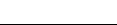 ICS  CCS  点击此处添加CCS号 4104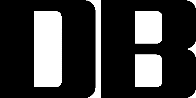 序号元数据名称元数据名称信息类别备注1标识符标识符基本信息必选2名称名称基本信息必选3关键字关键字基本信息必选4访问限制访问限制基本信息必选5摘要摘要基本信息必选6信息资源链接地址信息资源链接地址基本信息必选7责任者创建者基本信息必选7责任者发布者基本信息必选7责任者维护者基本信息必选8信息资源分类主题分类基本信息必选8信息资源分类格式分类基本信息可选8信息资源分类类型分类基本信息可选9日期创建日期基本信息必选9日期修改日期基本信息必选9日期发布日期基本信息必选序号元数据名称元数据名称信息类别备注1数据源名称数据源名称基本信息必选2唯一标识唯一标识基本信息必选3数据库类型数据库类型基本信息必选4连接方式JDBC连接基本信息必选4连接方式ODBC连接基本信息必选4连接方式ADO.NET连接基本信息必选4连接方式其它连接基本信息必选5IP地址IP地址基本信息必选6数据库名称数据库名称基本信息必选7数据库版本数据库版本基本信息必选8端口号端口号基本信息必选9用户名用户名基本信息必选序号元数据名称信息类别备注1数据源连接名称基本信息必选2数据源连接唯一标识基本信息必选3数据库名称基本信息必选4数据源IP地址基本信息必选序号元数据名称信息类别备注1所属部门基本信息必选2所属分层基本信息必选3业务描述基本信息必选4表数量基本信息必选序号元数据名称信息类别备注1数据表名称基本信息必选2数据表中文名称基本信息必选3字段数量基本信息必选4数据总量基本信息必选5本年增量基本信息必选6本月增量基本信息必选7昨日增量基本信息必选8表数据更新时间基本信息必选9所属数据分层基本信息必选10所属部门基本信息必选11描述基本信息必选12增量字段基本信息必选13业务意义基本信息可选序号元数据名称元数据名称信息类别备注1登记时间登记时间基本信息必选2更新时间更新时间基本信息必选3采集方式自动采集基本信息必选3采集方式手动采集基本信息必选序号元数据名称元数据名称信息类别备注1最新版本号最新版本号基本信息必选2版本更新时间版本更新时间基本信息必选3上一次同步时间上一次同步时间基本信息必选4采集方式自动采集基本信息必选4采集方式手动采集基本信息必选